Talks Module
Add as many tabs and talks as neededTalks Module
Add as many tabs and talks as neededTalks Module
Add as many tabs and talks as neededTalks Module
Add as many tabs and talks as needed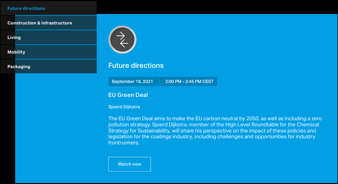 Max. char.English ContentComment(s) / FeedbackModule Headline60Tab 160Talk 1Talk 1Talk 1Talk 1Headline25Copy300Date, Time & Time zoneLocationSpeakers (name, title, jobrole, company)MediaHub ID192*192 pxAlt-TextLinkGated[  ] Yes, [  ] NoButton label30Talk 2Talk 2Talk 2Talk 2Headline25Copy300Date, Time & Time zoneLocationSpeakers (name, title, jobrole, company)MediaHub ID192*192 pxAlt-TextLinkGated[  ] Yes, [  ] NoButton label30Tab 260Talk 2Talk 2Talk 2Talk 2Headline25Copy300Date, Time & Time zoneLocationSpeakers (name, title, jobrole, company)MediaHub ID192*192 pxAlt-TextLinkGated[  ] Yes, [  ] NoButton label30